        فرم درخواست فرصت تحصیلی اضافی دانشجویان کارشناسی ارشد    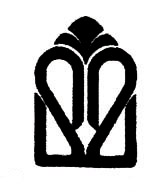  دانشگاه علوم پزشکی و خدمات بهداشتی درمانی گلستان                                          شورای تحصیلات تکمیلی                                         	                دانشکده پرستاری و مامایی                          مشخصات دانشجو:نام و نام خانوادگی:                                       رشته تحصیلی:                                             سال ورود:علت درخواست:	                                                                                                                                                          تاریخ و امضاء دانشجو	علت تنظیم گزارش: درخواست اعطاء فرصت تحصیلی اضافی برای ...................... بار در نیمسال ................................. سال تحصیلی ................. گزارش استاد راهنما از فعالیت پژوهشی دانشجو و میزان پیشرفت پایان نامه:نام استاد راهنماامضاء